ПРАВИТЕЛЬСТВО РЕСПУБЛИКИ АЛТАЙПОСТАНОВЛЕНИЕот 12 октября 2023 г. N 373ОБ УТВЕРЖДЕНИИ ГОСУДАРСТВЕННОЙ ПРОГРАММЫ РЕСПУБЛИКИ АЛТАЙ"УПРАВЛЕНИЕ ГОСУДАРСТВЕННЫМИ ФИНАНСАМИ"В соответствии с Положением о системе управления государственными программами Республики Алтай, утвержденным постановлением Правительства Республики Алтай от 22 июня 2023 г. N 248, Правительство Республики Алтай постановляет:1. Утвердить прилагаемую государственную программу Республики Алтай "Управление государственными финансами".2. Настоящее Постановление вступает в силу с 1 января 2024 г.Глава Республики Алтай,Председатель ПравительстваРеспублики АлтайО.Л.ХОРОХОРДИНУтвержденаПостановлениемПравительства Республики Алтайот 12 октября 2023 г. N 373ГОСУДАРСТВЕННАЯ ПРОГРАММАРЕСПУБЛИКИ АЛТАЙ "УПРАВЛЕНИЕ ГОСУДАРСТВЕННЫМИ ФИНАНСАМИ"I. Стратегические приоритеты государственной программы"Управление государственными финансами"1. Оценка текущего состояния сферы управлениягосударственными финансами Республики АлтайЗа период реализации государственной программы "Управление государственными финансами" (далее - государственная программа) в 2013 - 2023 годах осуществлялось обеспечение долгосрочной сбалансированности республиканского бюджета Республики Алтай и повышение качества управления общественными финансами при безусловном исполнении принятых расходных обязательств.Благодаря реализованным за прошедший период мероприятиям государственной программы по итогам 2022 года:динамика налоговых и неналоговых доходов консолидированного бюджета Республики Алтай составила 111,8%;эффективность выравнивания бюджетной обеспеченности муниципальных образований в Республике Алтай составила 2,2 раза;отношение объема государственного долга Республики Алтай к общему годовому объему доходов республиканского бюджета Республики Алтай, без учета объема безвозмездных поступлений в отчетном финансовом году, составило 28,7%.Также в ходе реализации мероприятий государственной программы по итогам 2022 года:обеспечено сокращение разрыва уровня бюджетной обеспеченности между муниципальными образованиями (городским округом) в Республике Алтай;отношение дефицита республиканского бюджета Республики Алтай к общему объему доходов республиканского бюджета Республики Алтай, без учета безвозмездных поступлений, за исключением поступлений от продажи акций и иных форм участия в капитале, находящихся в собственности Республики Алтай, и (или) снижения остатков средств на счетах по учету средств республиканского бюджета Республики Алтай, составило 5,8%;отношение объема расходов на обслуживание государственного долга Республики Алтай к объему расходов республиканского бюджета Республики Алтай, за исключением объема расходов, осуществляемых за счет субвенций, предоставляемых из других бюджетов бюджетной системы Российской Федерации, составило 0,02%;удельный вес расходов республиканского бюджета Республики Алтай, исполняемых в рамках проектной деятельности Республики Алтай, в общем объеме расходов республиканского бюджета Республики Алтай составил 28,4%;обеспечено проведение оценки качества управления муниципальными финансами в муниципальных образованиях в Республике Алтай, а также мониторинга и оценки качества финансового менеджмента, осуществляемого главными администраторами бюджетных средств республиканского бюджета Республики Алтай;обеспечено включение элементов финансовой грамотности в образовательный процесс общеобразовательных и профессиональных образовательных организаций, осуществляющих свою деятельность на территории Республики Алтай;обеспечено проведение тематических мероприятий по финансовой грамотности для разных целевых групп населения;обеспечен высокий уровень открытости бюджетных данных в рейтинге субъектов Российской Федерации, составляемого Научно-исследовательским финансовым институтом Министерства финансов Российской Федерации.2. Описание приоритетов и целей государственной политикиРеспублики Алтай в сфере реализации государственнойпрограммыПриоритеты и цели государственной политики в сфере управления государственными финансами Республики Алтай определены с учетом следующих стратегических документов:распоряжение Правительства Российской Федерации от 25 сентября 2017 г. N 2039-р "Об утверждении Стратегии повышения финансовой грамотности в Российской Федерации на 2017 - 2023 годы";перечень поручений Президента Российской Федерации по итогам заседания Совета по развитию местного самоуправления от 1 марта 2020 г. N Пр-354;Концепция повышения эффективности бюджетных расходов в 2019 - 2024 годах, утвержденная распоряжением Правительства Российской Федерации от 31 января 2019 г. N 117-р;государственная программа Российской Федерации "Управление государственными финансами и регулирование финансовых рынков", утвержденная постановлением Правительства Российской Федерации от 15 апреля 2014 г. N 320;государственная программа Российской Федерации "Развитие федеративных отношений и создание условий для эффективного и ответственного управления региональными и муниципальными финансами", утвержденная постановлением Правительства Российской Федерации от 18 мая 2016 г. N 445;постановление Правительства Российской Федерации от 27 декабря 2022 г. N 2457 "О соглашениях, которые предусматривают меры по социально-экономическому развитию и оздоровлению государственных финансов субъектов Российской Федерации";приказ Министерства финансов Российской Федерации от 3 декабря 2010 г. N 552 "О Порядке осуществления мониторинга и оценки качества управления региональными финансами";бюджетный прогноз Республики Алтай на период до 2035 года, утвержденный распоряжением Правительства Республики Алтай от 1 февраля 2019 г. N 36-р;основные направления бюджетной и налоговой политики Республики Алтай на очередной финансовый год и плановый период.Основными приоритетами государственной политики в сфере управления государственными финансами Республики Алтай являются:повышение качества управления финансами;исполнение принятых расходных обязательств региона, приоритизация бюджетных расходов исходя из целей и задач, поставленных в указах Президента Российской Федерации;эффективное управление государственным долгом Республики Алтай, в том числе через своевременное и полное исполнение долговых обязательств;оказание финансовой поддержки местным бюджетам в Республике Алтай в целях обеспечения исполнения переданных органам местного самоуправления в Республике Алтай государственных полномочий Российской Федерации и Республики Алтай, а также софинансирования расходных обязательств муниципальных образований в Республике Алтай по исполнению вопросов местного значения;обеспечение прозрачности и открытости бюджетных данных, а также повышение финансовой грамотности населения Республики Алтай.Целью государственной программы является проведение эффективной государственной политики в области управления государственными финансами в Республике Алтай.Достижение цели государственной программы будет осуществляться посредством реализации ее структурных элементов:ведомственного проекта "Повышение информированности населения в области финансовой грамотности";ведомственного проекта "Повышение охвата финансового образования";комплекса процессных мероприятий "Организация и управление бюджетным процессом";комплекса процессных мероприятий "Создание условий для реализации государственной программы Республики Алтай "Управление государственными финансами".3. Сведения о взаимосвязи с национальными целями развитияРоссийской Федерации на период до 2030 года, стратегическимиприоритетами, целями и показателями государственных программРоссийской ФедерацииГосударственная программа непосредственно не связана с достижением определенных целевых показателей, характеризующих достижение национальных целей развития Российской Федерации на период до 2030 года, но обеспечивает значительный вклад в достижение практически всех национальных целей, в том числе путем создания и поддержания благоприятных условий для экономического роста за счет обеспечения финансово-экономической стабильности, а также путем реализации следующих типов деятельности:правоустанавливающей - нормативное правовое регулирование;правоприменительной - непосредственное администрирование и управление, в том числе разработка проекта республиканского бюджета Республики Алтай, организация его исполнения, межбюджетные отношения, управление государственным долгом.4. Задачи государственного управления Республики Алтай,способы их эффективного решения в сфере управлениягосударственными финансами Республики АлтайДостижение цели государственной программы требует решения следующих задач:обеспечение интересов Республики Алтай как заемщика и гаранта;обеспечение повышения устойчивости местных бюджетов в Республике Алтай;создание условий для обеспечения выполнения функций и текущих задач;повышение качества ведения учета и составления отчетности на основе единой методологии, позволяющей стандартизировать учетные процедуры;обеспечение функционирования программных комплексов управления бюджетным процессом Республики Алтай и государственной информационной системы автоматизации финансово-хозяйственной деятельности органов государственной власти Республики Алтай;повышение уровня финансовой грамотности граждан Республики Алтай всех возрастов путем создания системы и инфраструктуры непрерывного образования и просвещения населения в сфере финансовой грамотности.В целях решения вышеуказанных задач запланирована система мероприятий, отраженных в паспортах структурных элементов.II. Предоставление из республиканского бюджетаРеспублики Алтай субсидии местным бюджетам в рамкахгосударственной программыПорядок предоставления и распределения субсидий муниципальным образованиям в Республике Алтай из республиканского бюджета Республики Алтай на софинансирование расходов местных бюджетов на оплату труда и начисления на выплаты по оплате труда работников бюджетной сферы в Республике Алтай приведен в приложении к государственной программе.Приложениек государственной программеРеспублики Алтай"Управление государственными финансами"ПОРЯДОКПРЕДОСТАВЛЕНИЯ И РАСПРЕДЕЛЕНИЯ СУБСИДИЙ МУНИЦИПАЛЬНЫМОБРАЗОВАНИЯМ В РЕСПУБЛИКЕ АЛТАЙ ИЗ РЕСПУБЛИКАНСКОГО БЮДЖЕТАРЕСПУБЛИКИ АЛТАЙ НА СОФИНАНСИРОВАНИЕ РАСХОДОВ МЕСТНЫХБЮДЖЕТОВ НА ОПЛАТУ ТРУДА И НАЧИСЛЕНИЯ НА ВЫПЛАТЫ ПО ОПЛАТЕТРУДА РАБОТНИКОВ БЮДЖЕТНОЙ СФЕРЫ В РЕСПУБЛИКЕ АЛТАЙ1. Настоящий Порядок определяет цели, условия предоставления и распределения субсидий муниципальным районам и городскому округу в Республике Алтай (далее - муниципальные образования) из республиканского бюджета Республики Алтай на софинансирование расходов местных бюджетов на оплату труда и начисления на выплаты по оплате труда работников бюджетной сферы в Республике Алтай (далее - субсидии), в том числе на предоставление межбюджетных трансфертов бюджетам сельских поселений в Республике Алтай на указанные цели.2. Субсидии предоставляются муниципальным образованиям в целях обеспечения повышения устойчивости местных бюджетов в Республике Алтай на софинансирование расходов местных бюджетов на оплату труда и начисления на выплаты по оплате труда работников бюджетной сферы в Республике Алтай.3. Условиями предоставления субсидии являются:а) наличие муниципального правового акта, предусматривающего перечень мероприятий (результатов), при реализации которых возникают расходные обязательства муниципального образования, в целях софинансирования которых предоставляются субсидии, и принятого в соответствии с нормативными правовыми актами Республики Алтай;б) наличие в местном бюджете (сводной бюджетной росписи местного бюджета) бюджетных ассигнований на исполнение расходного обязательства муниципального образования, софинансирование которого осуществляется из республиканского бюджета, включающих размер планируемой к предоставлению из республиканского бюджета субсидии, если иное не установлено актами Президента Российской Федерации или Правительства Российской Федерации;в) заключение соглашения о предоставлении из республиканского бюджета Республики Алтай субсидии, предусматривающего обязательства муниципального образования по исполнению расходных обязательств, в целях софинансирования которых предоставляется субсидия, и ответственность за неисполнение предусмотренных указанным соглашением обязательств (далее - соглашение).4. Субсидии предоставляются в пределах бюджетных ассигнований, предусмотренных Министерству финансов Республики Алтай (далее - Министерство) сводной бюджетной росписью республиканского бюджета Республики Алтай на соответствующий финансовый год.5. Распределение субсидии между муниципальными образованиями осуществляется по следующей формуле:Vi = V x (Рфотi x Yi / SUM (Рфотi x Yi)),где:Vi - объем субсидии бюджету i-го муниципального образования;V - объем субсидии, предусмотренный в республиканском бюджете Республики Алтай на соответствующий финансовый год;Рфотi - расчетная потребность i-го муниципального образования на исполнение расходных обязательств на проведение мероприятия (результата), указанного в пункте 12 настоящего Порядка;Yi - уровень софинансирования расходного обязательства муниципального образования из республиканского бюджета Республики Алтай i-го муниципального образования на очередной финансовый год и на плановый период, который утверждается Правительством Республики Алтай.6. Распределение дополнительно выделенных в течение текущего финансового года бюджетных ассигнований республиканского бюджета Республики Алтай на предоставление субсидий осуществляется Министерством исходя из расчетной потребности муниципальных образований на исполнение расходных обязательств, указанных в пункте 2 настоящего Порядка, с учетом показателей исполнения бюджетов соответствующих муниципальных образований по доходам и расходам, имеющихся в распоряжении Министерства на отчетную дату.7. Министерство заключает с муниципальными образованиями соглашение о предоставлении субсидии из республиканского бюджета Республики Алтай на софинансирование расходов местных бюджетов на оплату труда и начисления на выплаты по оплате труда работников бюджетной сферы в Республике Алтай, на срок действия доведенных до него лимитов бюджетных обязательств средств республиканского бюджета Республики Алтай в соответствии с типовой формой, утвержденной Министерством.8. Министерство обеспечивает заключение соглашений с муниципальными образованиями в срок, установленный пунктом 10 Правил формирования, предоставления и распределения субсидий из республиканского бюджета Республики Алтай местным бюджетам в Республике Алтай, утвержденных постановлением Правительства Республики Алтай от 11 августа 2017 г. N 189 (далее - Правила).9. В течение 30 календарных дней со дня внесения изменений в закон Республики Алтай о республиканском бюджете на текущий финансовый год и плановый период и (или) нормативный правовой акт Правительства Республики Алтай, предусматривающих уточнение в соответствующем финансовом году объемов бюджетных ассигнований на финансовое обеспечение мероприятия (результата), в целях софинансирования реализации которых предоставляется субсидия, в соглашение вносятся соответствующие изменения.10. Перечисление субсидии осуществляется бюджетам муниципальных образований в Республике Алтай на казначейский счет для осуществления и отражения операций по учету и распределению поступлений, открытый Управлению Федерального казначейства по Республике Алтай.11. Муниципальные образования представляют Министерству отчет об использовании субсидии из республиканского бюджета Республики Алтай на реализацию мероприятия (результата), указанного в пункте 12 настоящего Порядка по форме и в сроки, установленные Министерством.12. Результатом использования субсидии является - "Обеспечено отсутствие просроченной кредиторской задолженности местного бюджета по оплате труда работников бюджетной сферы в Республике Алтай".(в ред. Постановления Правительства Республики Алтай от 30.01.2024 N 21)Оценка эффективности использования муниципальным образованием субсидии осуществляется Министерством путем сравнения установленного соглашением планового значения результата использования субсидии и фактически достигнутого значения результата использования субсидии.13. Ответственность за достоверность представляемых в Министерство сведений и целевое использование субсидии несут муниципальные образования.14. Субсидии перераспределяются Министерством между муниципальными образованиями, имеющими право на получение субсидий в соответствии с настоящим Порядком, на основании письменного обращения муниципального образования в Министерство об увеличении размера субсидии на текущий год с учетом фактического освоения средств, предусмотренных соглашениями, за отчетный период и выполнения условий, указанных в пункте 3 настоящего Порядка.15. Субсидии, перечисленные муниципальным образованиям, подлежат возврату в республиканский бюджет Республики Алтай в порядке, установленном федеральным законодательством и законодательством Республики Алтай в случаях:наличия неиспользованного остатка субсидии в отчетном финансовом году, предусмотренной соглашением;нарушения условий (в том числе нецелевое использование субсидии), установленных соглашением, заключенным между Министерством и муниципальным образованием.16. В случае потребности муниципального образования в субсидии, не использованной в отчетном финансовом году, средства в объеме, не превышающем остатка субсидии, могут быть возвращены в текущем финансовом году в доход бюджета муниципального образования, которому они были ранее предоставлены в соответствии с требованиями, установленными статьей 242 Бюджетного кодекса Российской Федерации.17. В случае если муниципальным образованием по состоянию на 31 декабря года предоставления субсидии допущены нарушения обязательств, предусмотренных соглашением, и в срок до первой даты представления отчетности о достижении значений показателей результативности в году, следующем за годом предоставления субсидии, указанные нарушения не устранены, к соответствующему муниципальному образованию применяются меры ответственности в порядке, установленном пунктами 17 - 19 Правил.18. В случае нецелевого использования субсидии и (или) нарушения муниципальным образованием условий ее предоставления и расходования, в том числе не возврата муниципальным образованием средств в республиканский бюджет Республики Алтай в соответствии с пунктом 17 настоящего Порядка, к нему применяются бюджетные меры принуждения, предусмотренные бюджетным законодательством Российской Федерации.19. Контроль за соблюдением муниципальными образованиями условий, целей и порядка предоставления субсидий осуществляют Министерство и органы государственного финансового контроля в порядке, установленном бюджетным законодательством Российской Федерации и Республики Алтай.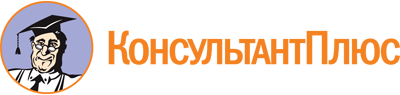 Постановление Правительства Республики Алтай от 12.10.2023 N 373
(ред. от 30.01.2024)
"Об утверждении государственной программы Республики Алтай "Управление государственными финансами"Документ предоставлен КонсультантПлюс

www.consultant.ru

Дата сохранения: 22.04.2024
 Список изменяющих документов(в ред. Постановления Правительства Республики Алтайот 30.01.2024 N 21)Список изменяющих документов(в ред. Постановления Правительства Республики Алтайот 30.01.2024 N 21)Список изменяющих документов(в ред. Постановления Правительства Республики Алтайот 30.01.2024 N 21)